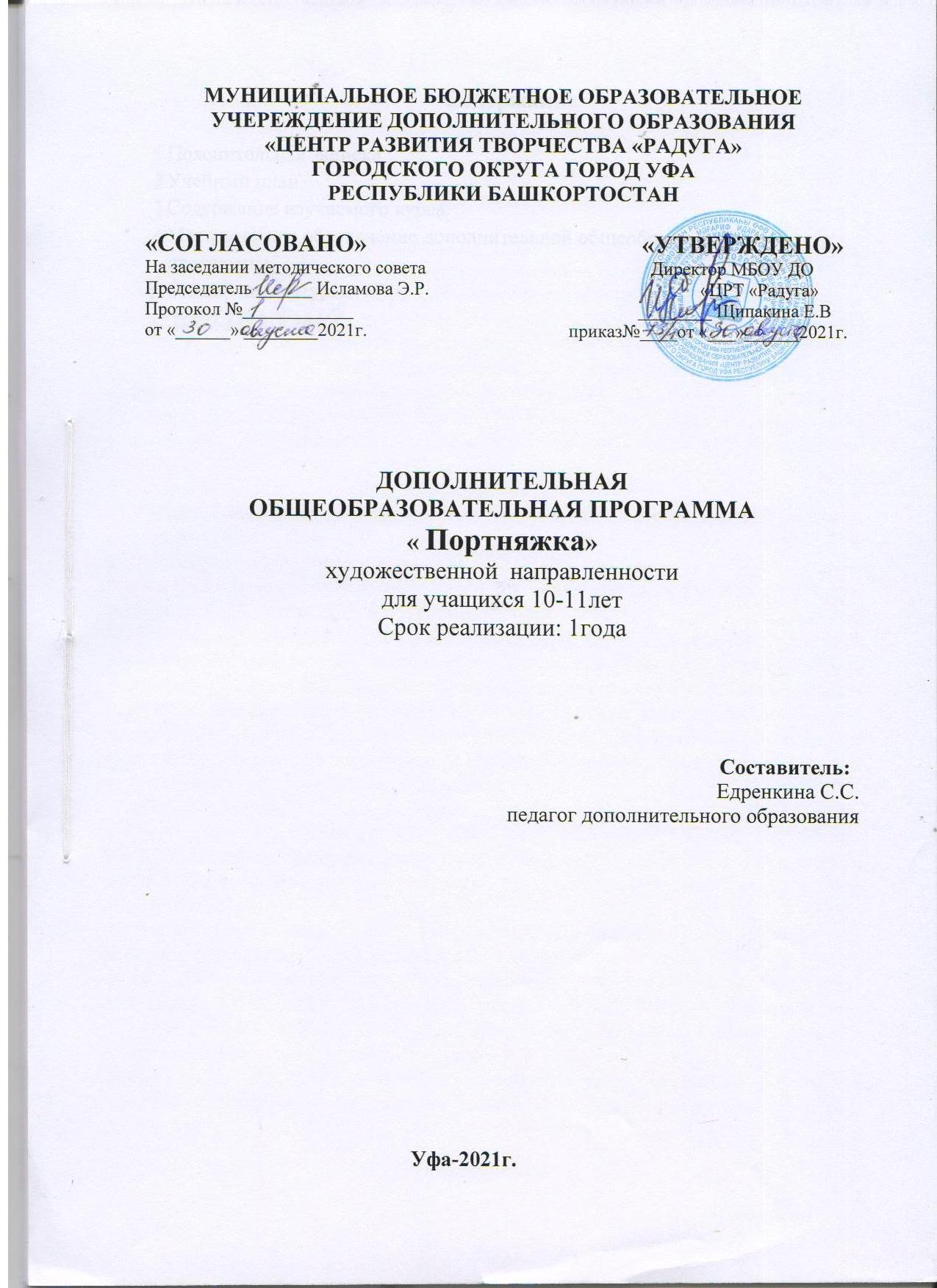 СодержаниеПояснительная записка.Учебный план.Содержание изучаемого курса.Методическое обеспечение дополнительной общеобразовательной программы.Список литературы.Пояснительная записка.Дополнительная общеобразовательная программа «Портняжка»  составлена на основе и в  соответствии с нормативно-правовыми документами:  Федеральный Закон РФ от 29.12.2012 г. № 273 «Об образовании в  Российской Федерации» (в редакции Федерального закона от 31.07.2020  № 304-ФЗ «О внесении изменений в Федеральный закон «Об образовании в Российской Федерации» по вопросам воспитания обучающихся») (далее  – 273-ФЗ); Приказ Министерства Просвещения Российской Федерации от 30.09.2020 г. № 533 «О внесении изменений в порядок организации и осуществления образовательной деятельности по дополнительным  общеобразовательным программам, утверждённый приказом  Министерства Просвещения Российской Федерации от 9 ноября 2018 г.  № 196»; Приказ Министерства Просвещения Российской Федерации от 09.11.2018 г. № 196 «Об утверждении порядка организации и осуществления образовательной деятельности по дополнительным общеобразовательным программам»; Постановление Главного государственного санитарного врача Российской  Федерации от 28 сентября 2020 г. № 28 «Об утверждении санитарных правил СП 2.4.3648-20 «Санитарно-эпидемиологические требования к организациям воспитания и обучения, отдыха и оздоровления детей и молодёжи»; Письмо Министерства образования и науки РФ от 18.11.2015 г. № 09-3242 «О направлении информации» (вместе с «Методическими рекомендациями по проектированию дополнительных общеразвивающих  программ (включая разноуровневые программы)»; Приказ Департамента образования города Москвы № 922 от 17.12.2014 г.  «О мерах по развитию дополнительного образования детей» (в редакции от 07.08.2015 г. № 1308, от 08.09.2015 г. № 2074, от 30.08.2016 г. № 1035,  от 31.01.2017 г. № 30, от 21.12.2018г. № 482). Одной из важнейших задач образовательной политики государства на современном этапе выступает организация всестороннего партнерства. Это означает, в том числе, и развитие сетевого взаимодействия на различных уровнях системы образования, которое  может быть использовано данной программой.Отличительной особенностью программы предусмотрено, что занятия могут проводиться на платформе Zoom , яндекс.Также программа подходит  для дистанционного обучения, которое может осуществляться двумя способами: онлайн занятия и занятия с применением кейс-технологий, при которых достаточно, чтобы программные средства, установленные на компьютере, были способны обработать информацию предоставленную педагогом. Отличительной особенностью программы предусмотрено, что занятия могут проводиться на платформе Zoom ,яндекс.При необходимости соблюдается индивидуальный образовательный маршрут учащегося, так как это является одной из форм работы с детьми, педагогической поддержки личностного жизненного и профессионального самоопределения обучающихся. Индивидуальный образовательный маршрут поможет ребенку раскрыть все свои таланты и определиться в мире профессии.Согласно статье 2 п.14 Закона  « Об образовании в Российской Федерации» дополнительное образование – вид образования, который направлен на всестороннее удовлетворение образовательных потребностей человека в интеллектуальном духовно- нравственном физическом  или профессиональном совершенствовании не сопровождается повышением уровня образования.В последние годы большое внимание уделяется возрождению забытых видов декоративно-прикладного искусства в России, появляются новые технологии, совершенствуются методики по рукоделию.Дополнительная общеобразовательная программа «Портняжка», художественной направленности, ориентирована на обучение одарённых учащихся, которые имеют более высокие по сравнению со своими сверстниками способности, восприимчивость к знаниям и умениям, творческие возможности имеют доминирующую активную познавательную потребность, которые испытывают радость от трудовых усилий. Тема одарённых и талантливых детей  постоянно звучит в средствах массовой информации. Действительно её можно назвать одной из самых интересных и актуальных в современной педагогике и психологии. Никто не станет отрицать, что научно-технический прогресс страны и благополучие общества во многом зависят от интеллектуального потенциала людей. Учёные  сегодня единодушны в том, что каждый человек владеет огромным множеством возможностей, хранящихся в нем в виде задатков. Известна мысль учёного Н. Дубина о том, что любой человек, сколько бы гениальным он не был, в течение жизни использует не более одной миллиардной доли тех возможностей, которые представляет ему мозг. Это говорит о том, что необходимо создавать условия для проявления творческого и интеллектуального потенциала учащихся в учреждениях дополнительного образования. Актуальность дополнительной общеобразовательной программы  «Портняжка» определена тем, что в настоящее время проблемы социогуманитарных наук выходят в нашем обществе на первый план, становятся, порой более важными, чем вопросы экономики, политики, технического прогресса. Необходимы возрождение, подъём духовной культуры, гуманизация жизни, развитие творческого потенциала людей, умение ориентироваться в культурной среде, всё это невозможно без приобщения к культурному наследию. Актуальность в наше время представляет такая важная функция, как самосохранение корней культуры. Без знания прошлого, своих корней, невозможно уверенно смотреть в будущее. Занятия в объединении помогают учащимся обрести навыки работы на швейной машинке, что в дальнейшем, возможно, поможет определиться в выборе профессии.Изготавливая и окружая себя красивыми предметами быта, учащиеся будут способны создавать эстетическую атмосферу своей жизни сейчас и в будущем, при этом выражая эмоционально-эстетическое к традиционной национальной культуре.Новизна   данной дополнительной общеобразовательной программы в том, что она предлагает более объёмный комплекс знаний, умений, навыков в области рукоделия, с использованием новых технологий и методик, используются современные технологии (интернет) в выборе композиций. Также в программу внесен этнокультурный компонент (знакомство и изучение национальных видов рукоделия) что повышает уровень этнокультурной осведомлённости и толерантности учащихся. Исходя из этого, она построена на эстетическом воспитании учащихся, сочетая опору на культурную традицию и инновационную направленность.Отличительной особенностью является акцентирование содержания программы на развитие творческих способностей через представление учащимся заданий репродуктивного и творческого характера. Педагогическая целесообразность определена тем, что работу в данном объединении можно считать профориентационной, учащиеся прошедшие курс по ДПИ, могут использовать полученные знания во взрослой жизни. По своей направленности программа включает в себя изучение различных видов декоративно-прикладного искусства. Каждый учащийся, занимающийся в объединение, нуждается в том, чтобы результат его деятельности – созданная творческая работа – прежде всего, удовлетворяла бы его самого, вызывала одобрение сверстников и взрослых. Такую возможность дают занятия по дополнительной общеобразовательной программе «Портняжка», благодаря которой, учащиеся могут создавать художественные вещи, для оформления быта, интерьера, костюма, одежды. а изготавливая и окружая себя красивыми предметами  быта, учащиеся будут способны создавать эстетическую атмосферу жизни сейчас и в будущем, при этом выражая эмоционально-эстетическое отношение к традиционной культуре.На протяжении  всего курса обучения прослеживается межпредметная связь в таких областях как:Искусство, – которое способствует развитию художественно образному, эмоционально-ценностному восприятию произведений ИЗО и ДПИ, выражению в творческих работах своего отношения к окружающему миру.Технология, – которая способствует формированию практического опыта, как основы обучения и познания, осуществление  поисково-аналитической деятельности для решения творческих работ.Цель: Развитие творческих способностей и содействие личностному росту одарённых учащихся на основе изучения декоративно-прикладного искусства.Задачи:Образовательные:Познакомить с различными видами декоративно-прикладного искусства.Познакомить с новыми технологиями в рукоделии, новыми методиками.Познакомить с терминологией, особенностями цветовой гаммы, композиционного решения.Познакомить с разнообразием видов художественной обработки ткани.Развивающие:Развивать умение создавать самостоятельные художественные проекты.Развивать творческую активность и способность к творческому самовыражению.Способствовать формированию художественно-конструктивных способностей.Развивать умения и практические навыки работы с материалами в ДПИ.Воспитательные:Воспитывать эстетическое отношение к декоративно-прикладному искусству.Воспитывать усидчивость, аккуратность, активность и потребность к самообразованию.Формирование у учащихся положительного отношения к обычаям и культурному наследию разных народов, понимание и осознание их уникальности и необычности.Краткая   характеристика учащихся:Дополнительная общеобразовательная программа  «Портняжка» является подпрограммой основной программы «Белошвейка» ДПИ и составлена в соответствии с Законом «Об образовании» РФ, Уставом МБОУ ДО «ЦРТ «Радуга»; СанПина 2,4,4, 12,51-03.Программа разработана для одарённых детей успешно прошедших трехгодичный  курс обучения по дополнительной общеобразовательной программе  «Белошвейка» ДПИ,  проявившие высокие творческие способности и добившиеся отличных результатов в выставках, конкурсах различного уровня, желающих дальше продолжить обучение.На занятиях учащиеся будут углублять и расширять знания и умения в области текстильных аксессуаров, получат практические навыки работы с войлоком, в технике лоскутного шитья, познакомятся с новыми технологиями и приемами в рукоделии.В дополнительную общеобразовательную программу внесены темы по изучению национального рукоделия (работа с войлоком и лоскутная мозаика в национальном стиле). Знание народных традиций, играет особу роль в развитии учащихся эмоционально-эстетического отношения к народной культуре. Простые и красивые, часто высокохудожественные, изделия народных умельцев, желание узнать их назначение, учат учащихся видеть и любить природу, людей ценить традиции родных мест, уважать труд. Они формируют у учащихся эстетическое и философское восприятие мира, передают представления народа о красоте, добре, зле, предназначении человека.Срок реализации программы – 1 год Объем обучения – 144 часа Количество часов в неделю – 4 часаЗанятия проходят 2 раза в неделю по 2 часаКоличество учащихся – 15 человека        Режим занятий  определен требованиями санитарно – эпидемиологическими правилами и нормамиОжидаемые результаты и способы определения их результативностиОжидаемый результат по образовательному компоненту программы:изучение  различных видов декоративно-прикладного искусства;освоение  новых  технологий  в рукоделии, новыми методиками;ознакомление с терминологией, особенностями цветовой гаммы, композиционного решения;знания о  разнообразных видах художественной обработки ткани.Ожидаемый результат по развивающему компоненту программы:развитие умения создавать самостоятельные художественные проекты;развитие творческой активности  и способности  к творческому самовыражению;способствовать формированию художественно-конструктивных способностей;развитие  умения и практических навыков  работы с материалами в ДПИ.Ожидаемый результат по воспитательному  компоненту программы:воспитание  эстетического отношения к декоративно-прикладному искусству;воспитание  усидчивости, аккуратности, активности и потребности к самообразованию;формирование у учащихся положительного  отношения к обычаям и культурному наследию разных народов, понимания и осознание их уникальности и необычности.Программа также направлена на знакомство и формирования у детей основ профессиональной культуры в различных видах  рукоделия.   Практика показывает, что самоопределение ребенка в выборе будущей профессии напрямую зависит от длительности его занятий тем или иным видом деятельности в том или ином творческом объединении. Как правило, учащиеся, занимающиеся в профильных объединениях на протяжении долгого времени, так или иначе, связывают свою дальнейшую судьбу в соответствии с видом деятельности, выбранным в системе учреждения дополнительного образования детей. Цель профессиональной ориентации — оказание учащимся поддержки в принятии решения о выборе профиля обучения, направления дальнейшего образования, а также создания условий для повышения готовности подростка к социальному и культурному самоопределению.В 2021-2022 учебном году внесены следующие изменения в дополнительную общеобразовательную программу  «Портняжка»: в учебном  плане в тему «Украшения из войлока» внесены практические задания по выполнению картин в технике шерстяная акварель. Данная программа подходит также для дистанционного обучения, которое может осуществляться двумя способами: онлайн занятия и занятия с применением кейс-технологий, при которых достаточно, чтобы программные средства, установленные на компьютере, были способны обработать информацию предоставленную педагогом. Внесены изменения в содержание изучаемого курса, в организацию учебного и воспитательного процесса, по причине постоянного прогресса информационных ресурсов. Так как в России 2022 год объявлен годом «Народного искусства и культурного наследия» в программу внесены изменения в тематику занятий.                                     Учебный календарный графикСодержание изучаемого курса.Методическое обеспечение программы.     Содержание дополнительной общеобразовательной программы  Мастер-класс. ДПИ моделируется на основе следующих принципов:актуальность – люди издавна украшали жилище, изготовляли и украшали предметы домашнего обихода, шили и украшали одежду; наглядность – использование на занятиях наглядных пособий, иллюстраций, репродукций и готовых изделий;сотрудничество – в ходе работы учащиеся и педагог работают в качестве партнеров более и менее опытных;последовательность обучения – «от простого к сложному»;доступность и посильность – определяется созданием условий для полного раскрытия творческих способностей учащегося;результативность – определяется показателем сравнительного роста личности.      Основной формой обучения является учебное занятие. Каждое занятие включает теоретическую часть и практическое выполнение задания. Объяснение теоретического и практического материала сопровождается демонстрацией различных,  наглядных пособий, демонстрацией  приемов  работы педагогам, используются компьютерные технологии.     Подведение итогов  работы имеет большое воспитательное значение. Наиболее подходящая форма оценки это организованный просмотр выполненных изделий.     Учащиеся сравнивают собственные работы и работы своих сверстников и дают оценки. Одна из форм стимулирования учащихся – участие в персональных выставках, а также в выставках, конкурсах различного уровня. Огромное значение в воспитании учащихся имеют экскурсии в выставочные залы. Выставки декоративно – прикладного творчества дают возможность познакомиться учащимся с работами потомственных  народных мастеров, которые бережно хранят народное искусство в своих изделиях.      Для определения ожидаемых результатов учащихся применяется ежегодная диагностика образовательного уровня, а оценка эффективности дополнительной общеобразовательной программы производится на основании анализа самостоятельной работы учащихся.     Основными формами подведения итогов реализации дополнительной общеобразовательной программы являются:авторские проекты, выставки;участие в выставках различного уровня;защита творческих работ учащихся по каждому разделу;участие в Детской практической конференции «Радуга».Перечень основных материалов, используемых в течение учебного года учащимися объединения. Дидактическое и техническое оснащение занятий.Большая часть наглядного и дидактического материала изготавливается педагогом:индивидуальные комплекты дидактического материала для каждого учащегося: лекала, трафареты, шаблоны;таблицы памятки, схемы, технологические карты;альбомы с образцами, фотографиями;подборка материалов для проведения игр;сценарии и планы по проведению различных мероприятий, показательных выступлений.Материалы, инструменты, приспособления:Ножницы, ручные иглы, булавки, нитки х/б, нитки-мулине; ирис, шерстяные и полушерстяные ярких цветов, шнуры, различные виды тканей (х/б ткань, трикотажная, флис, драп, мех, шелк, шифон). Материал для оформления: тесьма, бусы, пуговицы, бисер, кружево, пайетки.Учебные занятия должны проводиться в специально оборудованном помещении с дополнительным искусственным освещением, учебной доской, шкафами для хранения материалов, гладильной доской, швейными машинами.СПИСОК ЛИТЕРАТУРЫНормативно- правовая литература1. Федеральный Закон от 29.12.2012 № 273-ФЗ (ред. от 02.07.2021) «Об образовании в Российской Федерации» (с изм. и доп., вступ. в силу с 01.09.2021);2. Федеральный закон РФ от 24.07.1998 № 124-ФЗ «Об основных гарантиях прав ребенка в Российской Федерации»;3. Стратегия развития воспитания в РФ на период до 2025 года (распоряжение Правительства РФ от 29 мая 2015 г. № 996-р); 4. Постановление Главного государственного санитарного врача РФ от 28.09.2020 N 28 "Об утверждении санитарных правил СП 2.4.3648-20 «Санитарно-эпидемиологические требования к организациям воспитания и обучения, отдыха и оздоровления детей и молодежи»; 5. Постановление Главного государственного санитарного врача РФ от 28.01.2021 № 2 «Об утверждении санитарных правил и норм СанПиН 1.2.3685- 21 «Гигиенические нормативы и требования к обеспечению безопасности и (или) безвредности для человека факторов среды обитания» (разд.VI.Гигиенические нормативы по устройству, содержанию и режиму работы организаций воспитания и обучения, отдыха и оздоровления детей и молодежи»); 6. Паспорт федерального проекта «Успех каждого ребенка» (утвержден на заседании проектного комитета по национальному проекту "Образование" 07 декабря 2018 г., протокол № 3); 7. Приказ Министерства просвещения Российской Федерации от 09.11.2018 г. № 196 «Об утверждении Порядка организации и осуществления образовательной деятельности по дополнительным общеобразовательным программам» (далее – Порядок); 8. Приказ Министерства просвещения Российской Федерации от 03.09.2019 № 467 «Об утверждении Целевой модели развития региональных систем дополнительного образования детей» (далее- Целевая модель); 9. Приказ Министерства образования и науки Российской Федерации от 23.08.2017 г. № 816 «Об утверждении Порядка применения организациями, осуществляющими образовательную деятельность, электронного обучения, дистанционных образовательных технологий при реализации образовательных программ»; 10. Приказ Министерства труда и социальной защиты Российской Федерации от 05.05.2018 № 298 «Об утверждении профессионального стандарта «Педагог дополнительного образования детей и взрослых»; 11. Приказ Министерства просвещения Российской Федерации от 13.03.2019 № 114 «Об утверждении показателей, характеризующих общие критерии оценки качества условий осуществления образовательной деятельности организациями, осуществляющими образовательную деятельность по основным общеобразовательным программам, образовательным программам среднего профессионального образования, 10 основным программам профессионального обучения, дополнительным общеобразовательным программам»; 12. Приказ министерства образования и науки Российской Федерации и министерства просвещения Российской Федерации от 5.08.2020 г. № 882/391 «Об организации и осуществлении образовательной деятельности по сетевой форме реализации образовательных программ».Список литературы 1. «Традиционный костюм башкир и татар в западном Башкортостане» Г.Р. Кутушева - Уфа, Российская академия наук, Уфимский научный центр, 2016г.   2. «Башкирская народная одежда» Шитова С.Н. - Уфа, «Китап», 2017г.3. «Поэзия народного костюма» Мирцалова М.Н.-М. «Молодая гвардия»,2015г.4. «Техника лоскутного шитья» - Агенство «Ниола-Пресс», М.,2017г.5. «Волшебные узоры из лоскутков» - М., «Ниола-Пресс», М., 2017г.6. «Девичьи хлопоты» - Максимова М., Кузьмина М., «ЭКСМО» 2015г.7. «Лоскутное шитьё» - Меринда, Минск, 2006г.8.  «Свой дом украшу я сама» - Н.В. Ерзенкова – «Диаманд», СПб, 2016г.9. «Иголка и нитка в умелых руках» Р.А. Гильман» «Легпромбытиздат», 2019г.10. «Декоративно-прикладное искусство в жизни человека» Н.А. Горяева, О.В. Островская – «Просвещение», М., 2014г.11. «Самоделки из текстильных материалов» - М., «Просвещение», 2017г.12. «Кружки художественной вышивки» - Сафонова Н.С., Молотбарова О.С. – М., 2015г.13. «Мозаика лоскутных узоров», М.Максимова, М.КузьминаМ., Эксмо 2016г.14. «Рисуем нитью», В.Н. Торгашова. 2018г15. «Мастерим игрушки сами», Н.В. Кочеткова М. 2016г.16. «Русская тряпичная кукла», Г.М. Дайн М. 2018г.17. «Куклы», Л. Юкина. М. «АСТ Пресс» 2016г.18. «1000 узоров для лоскутного шитья», М. АСТ «Астрель» 2017г.19. «Сам себе декоратор» Х.Махмутова, М. Эксмо 2019г.20. «Лоскутное шитьё и аппликация» Л.Денисова, М., Культура-Традиция, 2019г.21. «Текстильные открытки», О. Винниченко, М., Астрея, 2015г.22. «Композиция и цветоведение в лоскутном шитье» Н.Ю. Косьянковская, Гатчина с ЦДБ 2016г,23. «Цветы оригами», Санбук Смит М. Эксмо 2019г.24. «Поэзия народного костюма» М.Н. М.Н. Мирцалова М. 2015г.25. «Башкирская народная одежда» С.Н. Шитова Уфа, «Китап» 2016ПриложениеШитьё: материалы и инструменты       Шить приятно и легко, если у вас есть хорошие инструменты и удобное для этого занятия место. Идеальный вариант иметь свой собственный уголок, где можно шить и даже отложить незавершённую работу. Освещение рабочего места должно быть хорошым, а вечерами искусственное освещение не должно давать тени и слепить глаза.
       Шитье одежды можно разделить на несколько этапов: снятие мерок, раскрой материала, нанесение меток на детали, соединение деталей ручной или машинной строчкой и приутюживание. Для прохождения этих этапов вам понадобятся специальные приспособления и инструменты. По мере того как вы станете осваивать все новые и новые приемы, будет пополняться и ваш набор швейных принадлежностей.

                                                            Иглы1 — швейные иглы средней длины с длинным острым концом, предназначенные для ручного шитья и универсальные по назначению. 
2 — вышивальные иглы с большим ушком и длинным острым концом, предназначенные для различных декоративных работ. 
3 — иглы с закругленным концом, применяемые для сшивания трикотажа. Такая игла мягко раздвигает петли и проскальзывает между ними, не протыкая насквозь нити материала. 
4 — короткие швейные иглы с круглым ушком, предназначенные для мелких стежков на плотной ткани или для выстегивания ткани. 
5 — «шляпные» иглы отличаются большой длиной и имеют круглое ушко. Такой иглой удобно сметывать детали или прокладывать строчку для сборок. 

                                                            Булавки 1 — булавки для шелка, предназначенные для скалывания тонких тканей и тканей средней плотности. Их длина 2,6 см и 3,2 см. Иногда такие булавки имеют шарообразную головку из стекла или пластмассы, иногда бывают длиной до 4,5 см, отчего хорошо видны на ткани. 
2 — прямые булавки из меди, обычной или нержавеющей стали подходят для работы с любыми тканями. Длина их обычно 2,6 см. 
3 — булавки для закалывания складок длиной всего 2,5 см. Ими удобно скалывать тонкие, легко повреждающиеся ткани. 
4 — булавки для выстегивания ткани длиной 3,2 см особенно удобны при работе с плотными, толстыми тканями. 
5 — булавки с закругленным концом для скалывания трикотажа 

                                                            Наперстки
        Во время шитья вручную, наперсток защищает кончик среднего пальца от уколов иголкой. Подберите себе наперсток по размеру: он должен свободно надеваться на палец и при этом не спадать. 

                                           Подушечка для хранения иголок и булавок       Во время работы удобно пользоваться подушечкой с браслетом, которая надевается на запястье. Иногда такие подушечки наполняют наждаком (корундовым порошком) для очищения иголок и булавок от ржавчины. Подобные подушечки просто сделать самим.

                                        Коробочка с воском для вощения ниток

       Коробочка с воском необходима при самых разных ручных и швейных работах. После вощения нитка не путается и не затягивается в петли. На крышечках такой коробочки имеются прорези.

                                              Инструменты для раскроя
       Ножницы у вас должны быть самого высокого качества. Не забывайте регулярно их точить. Форма ножниц может быть различной. У одних ножниц размер и конфигурация ручек одинаковы, у других — одна ручка больше другой. Самые лучшие ножницы изготавливают из высококачественной стали, лезвия у них постепенно сужаются к концу и соединяются не заклепкой, а винтом, который позволяет регулировать равномерность давления по всей длине лезвий. Срезы и надсечки будут ровными и без перекосов, только если ножницы хорошо заточены. Тупые ножницы могут повредить материал, да и рука быстро устанет.     Для других домашних дел швейные ножницы лучше не использовать. Пусть у вас будут еще одни ножницы, специально для разрезания бумаги или бечевы.
Чтобы ножницы не изнашивались слишком быстро, за ними необходим уход: после работы их следует протирать сухой мягкой тряпочкой, хранить в специальном мешочке или коробке и время от времени смазывать маслом винтик, соединяющий лезвия. 
         Портновские ножницы с фигурными ручками особенно удобны при раскрое: угол разворота их лезвий позволяет разрезать ткань, не приподнимая ее над столом. Длина лезвий в таких ножницах может быть разной: от 18-20 до 30 см. Лучше всего подобрать ножницы по размеру руки — людям с крупными кистями рук удобнее работать большими ножницами, и наоборот. Если вы левша, постарайтесь приобрести себе специальные ножницы для работы левой рукой. Если вам приходится часто и много шить, купите себе пару прочных ножниц из хромированной стали. Если вы шьете редко или работаете преимущественно с тонкими тканями, то вполне сможете обойтись легкими ножницами из нержавеющей стали с пластмассовыми ручками. Для раскроя синтетических материалов или трикотажа, которые выскальзывают из-под обычных лезвий, применяют специальные ножницы с зубчатыми лезвиями.
        Швейные ножницы для подрезания и надсекания припусков на швы и обтачек имеют одно лезвие с острым концом, а другое — с закругленным. Наиболее практичны ножницы с лезвиями длиной 15 см. Есть особые маленькие ножницы с длиной лезвий 10—12 см и острыми кончиками для выполнения ажурных вышивок ришелье. Такие ножницы делают маленькие точные разрезы. 
Нож для порки швов используется также для вытаскивания наметки и прорезания петель. Его острый кончик легко прокалывает ткань, поэтому пользоваться им следует осторожно. 
Колесико-резец — уменьшенная модель гигантских «колес», которые используются в швейной индустрии. Его можно держать и в правой, и в левой руке. Заведите специальный коврик-подстилку из пластика, который при работе с колесиком-резцом будет предохранять и поверхность стола, и лезвие колесика. Для большей безопасности на ручке имеется механизм, убирающий колесико внутрь. 
Инструмент для обрезания ниток имеет лезвие на пружинном механизме, что делает его удобнее и безопаснее ножниц, а тем более ножа для порки швов. 
       Ножницы с зубчатыми лезвиями (ножницами зигзаг) пользуются для раскроя подкладочной ткани или другой малоосыпающейся ткани, чтобы не обметывать срезы припусков швов.

                                                Измерительный инструмент      Для снятия мерок и измерения расстояний на выкройках необходим измерительный инструмент. Чтобы одежда хорошо сидела на фигуре, все мерки должны сниматься очень точно, а потому измерительный инструмент всегда необходимо иметь под рукой.
 Прозрачная линейка-шаблон, позволяющая видеть ткань. С помощью такой линейки удобно проверять направление по долевой, размечать петли и складки. 
Широкая деревянная линейка длиной 90 см для измерения больших деталей и определения направления по долевой при раскладке выкроек. Такие линейки обычно изготовляют из дерева твердых пород, нередко они имеют гладкое покрытие из шеллака, иногда их делают из металла. 
Обычная линейка длиной 30—45 см - для мелких измерений. 
Сантиметр — лента для снятия мерок длиной 150 см с сантиметровыми делениями. Обычно она делается из нерастяжимого материала и заканчивается металлическими закрепками. Шкала на ней должна быть нанесена с двух сторон. 
Линейка с «бегунком» позволяет быстро уравнивать линию низа на юбках, фиксировать расположение прорезных петель, рюшей и складок. Обычно такая линейка длиной 15 см изготавливается из металла или пластмассы. 
Прозрачная Т-образная линейка  помогает определять пересечение нитей ткани, изменять выкройки и вычерчивать прямые углы. 

                                          Маркировочный инструмент        Условные обозначения на чертежах выкроек являются ориентирами для правильного совмещения деталей. Чтобы сшитая вещь имела правильную посадку, эти обозначения следует точно переносить на ткань. Тут вам понадобятся разнообразные маркировочные инструменты, так как способ нанесения меток зависит от характера ткани. 
      Колесики для перенесения выкройки бывают двух типов — с гладким и зубчатым краем. Зубчатый край колесика оставляет за собой точечную линию. Таким колесиком можно переносить линии кроя на любые материалы, исключение составляют очень тонкие воздушные ткани, которые легко повредить зубцами. На шифон и другие тонкие шелковые ткани выкройки переносят колесиком с гладким краем, которое оставляет непрерывную линию. 
      Копировальная бумага для перенесения на ткань линий кроя колесиками. Лучше всего использовать бумагу тона ткани, однако при этом линии не должны сливаться с фоном. 
      Портновский мелок или карандаш позволяет быстро наносить метки прямо на ткань. Но следы мелка быстро осыпаются, поэтому после нанесения таких меток шить следует, не откладывая. Для работы мелками удобно использовать специальное приспособление в виде трубки, в которую с двух концов вставлены мелки. 
      Специальные фломастеры позволяют быстро намечать на ткани сборки, складки, вытачки, местоположение карманов. Иногда используемые в них наполнители испаряются через 48 час после нанесения метки, иногда их следует смывать водой. Во всех случаях метки, нанесенные фломастером, надо удалить прежде, чем вы начнете приутюживать это место, иначе утюг может их зафиксировать. 

                               Принадлежности для машинного шитья      Удобная, надежная швейная машина — верная помощница на многие годы. Работать на ней легко и приятно, если она отвечает тем задачам, которые вы преследуете. Это может быть и самая простая машина, умеющая выполнять кроме зигзагообразной строчки одну-две операции, и сложнейшая электронная, где тип и качество строчки регулируются компьютером.
Комплект устройств и деталей, прилагаемых к машине, тоже бывает различным. В него могут входить приспособление для обметки петель, селектор строчек с цветными условными обозначениями, регулятор обратной строчки, съемные лапки, специальный рукав-приставка для выстрачивания небольших участков (например, на среднем шве брюк), моталка для шпульки и автоматические регуляторы натяжения нитей, нажима лапки и длины стежка.
           Если вы намерены заниматься обычным шитьем, вам незачем приобретать дорогую швейную машину со множеством устройств, которые вряд ли когда-нибудь пригодятся. Достаточно иметь модель, которая лучше всего подходит для вашей будущей работы. Прикиньте, много ли вы собираетесь шить и для кого. Посоветуйтесь с теми, кто шьет дома, и в магазине с продавцом. Сравнивайте швейные машины не только по количеству доступных операций. Машина прежде всего должна быть удобной и давать безукоризненную строчку.
          Оверлок для всех, кто много шьет, прекрасно дополняет швейную машину, Оверлочным швом можно не только так же красиво обметывать срезы, как на имеющихся в продаже готовых изделиях, но и одновременно шить, обрезать припуски швов и обметывать их. Поскольку оверлочный шов растягивается, эта машина очень полезна для шитья из эластичных и растяжимых тканей. 
         Несмотря на разнообразную форму и оснащение различных моделей, каждая швейная машина имеет определенный набор основных рабочих деталей и регуляторов.

                                        Приспособления для приутюживания       Во время шитья многие забывают о такой важной операции, как приутюживание. Возможно, иногда жаль прерывать работу, для того чтобы приутюжить стачанный шов или сгиб ткани. Но в том и состоит при шитье секрет идеального качества, что каждая операция стачивания должна сопровождаться приутюживанием. 

       Тем, кому трудно сразу привыкнуть постоянно отвлекаться от шитья и переключаться на приутюживание, мы советуем оборудовать для приутюживания специальное место рядом со швейной машиной. Такая организация рабочего места поможет вам приутюживать сразу большие площади. Сначала стачайте на машине как можно больше отдельных деталей, а потом переложите их на гладильную доску и приутюжьте одну за другой все строчки. Не следует путать приутюживание с глажением. При глажении утюг свободно «разъезжает» по поверхности ткани, а во время приутюживания — лишь осторожно прикладывается к разным участкам ткани, почти не двигаясь по ее поверхности. Утюг перемещается по долевой нити. Приутюживая, не прижимайте его к ткани. Приутюжив одно место, поднимите утюг и перенесите его на соседнее. Нередко в пояснениях к выкройкам указано, какие места и на каком этапе работы следует приутюжить. Но существует общее правило: приутюживайте каждый стачанный шов до того, как начнете стачивать пересекающий его шов. Чтобы поверхность ткани не лоснилась после контакта с утюгом, приутюживайте детали изделия с изнаночной стороны. Прежде чем приступить к этой операции, удалите из ткани все булавки, иначе можно испортить нижнюю поверхность утюга. Электрический утюг с пароувлажнителем должен иметь широкую амплитуду температур. Купите себе утюг с надежным терморегулятором. Для работы с синтетическими тканями хорошо иметь такой утюг, который образует пар при любых условиях, а не только при высокой температуре нагрева.
     Специальные гладильные подушечки для приутюживания закругленных швов, вытачек, головки рукава, воротников. Лучше всего сделать подушечки овальной формы, с одной стороны обтянутые хлопчатобумажной, а с другой — шерстяной тканью, которая интенсивно вбирает пар. Небольшие труднодоступные участки удобно приутюживать поверх маленькой подушечки с двумя острыми концами — ее можно придерживать внутри изделия рукой или наложить поверх нарукавницы.   Проутюжильник — специальная ткань, которая предохраняет поверхность материала при приутюживании. Через проутюжильник всегда приклеивают клеевую прокладку. Иногда удобно иметь проутюжильник из прозрачной ткани, которая позволяет видеть обрабатываемые участки изделия. 
       Нарукавница представляет собой две узкие гладильные доски, прикрепленные одна над другой. С помощью этого приспособления приутюживают швы на рукавах, брюках, а также плечевые швы. 
Подушечка для приутюживання рукавов напоминает по форме длинный батон. Она плотно набита, и ткань рукава, в который такая подушечка продета, опадает в стороны, так что утюг ее практически не касается, поэтому края шва не отпечатываются с лицевой стороны.  Приспособление для приутюживания уголков, или колодка, выполняется из твердого дерева и имеет острый конец. На такой колодке удобно разутюживать швы на внутренних и внешних уголках, особенно при работе с плотной тканью. Дерево задерживает нагретый пар внутри ткани, и благодаря этому края на уголках становятся плоскими и жесткими. 
                                 Специальные инструменты и приспособления
  Клей, используемый вместо булавок и наметки для временного соединения швов на ткани, коже, материалах с пленочным покрытием, фетре, для прикрепления накладных карманов и застежек-молний. Такой клей пригодится и при пошиве одежды, и для декоративных работ. После обработки клеем соединение получается прочным, но оно недолговечно: клей растворим в воде. Швы и накладные детали обязательно стачиваются либо притачиваются вручную или машинной строчкой. Клеем можно скрепить припуски после стачивания швов. 
          Приспособление для протаскивания резинки, позволяющее быстро и аккуратно вставить в кулиску ленту, резинку или бечеву, не перекручивая ее. Обычно кончик ленты или резинки продевают в отверстие на конце инструмента либо цепляют зажимом или устройством типа английской булавки. В данном случае показано приспособление с запирающим колечком: по мере передвижения колечка вниз «клювик» сжимает конец резинки. 
          Приспособление для выворачивания петель, имеющее на одном конце «запирающий» крючок, которым захватывается внутренний край застроченной бейки или воздушной петли и вытягивается на лицевую сторону. Этот инструмент действует быстрее и проще, чем английская булавка, которую приходится протаскивать по всей длине бейки. Тонкий металлический стержень позволяет выворачивать очень тонкие бейки типа рулика. 

                                                  Фурнитура для шитья            К фурнитуре для шитья относятся аппликации, термостразы, бисер и стеклярус, ленты, тесьма, кружева, бахрома, шнуры, различная металлическая фурнитура, молнии, нитки, пластиковая фурнитура, прокладочные материалы, пуговицы и т.д.ИСТОРИЯ ВОЙЛОКА
         Для многих кочевых народов, самой ранней формой материи был войлок. Этот нетканый материал служил человеку на протяжении всей жизни в виде одежды, обуви, убранства для жилища, попон для лошадей. Войлок, согласно традиционным представлениям, оберегал от злых духов и вражеских сил, спасал от зноя и холода. Войлок изготавливали в основном из овечьей шерсти. Благодаря верхнему чешуйчатому слою (кутикуле) шерстяные волокна под воздействием горячей воды и пара способны сцепляться друг с другом, на чем и основан принцип войлоковаляния. Поскольку шерсть дикой овцы не имела кутикулы, первый войлок мог появиться не раньше, чем была одомашнена овца. 
        Поэтому начало истории войлока исследователи относят к 5-6 тыс. до н.э., когда были одомашнены также лошадь и собака, помогавшие пасти большие отары. Именно с этого времени войлоковаляние стало одним из основных занятий в хозяйственной деятельности многих народов. Первые войлочные изделия изготавливали из натуральной шерсти естественного природного цвета. 
        В дальнейшем крашение волока производили красителями полученными из растений. Так, зелёный цвет получали из листьев ореха, шелковицы и крапивы; коричневый - из отвара ореховой скорлупы, а серый- из зрелой фасоли; розовый цвет шерсти придавали цветки дикого мака и веточки синей сливы, а желтый - луковая шелуха.  Позднее путем последовательного окрашивания или смешивания красителей удалось добиться новых цветовых сочетаний. Серьёзное внимание уделялось устойчивости красителя к атмосферным явлениям, стирке, истиранию в процессе эксплуатации. Поэтому для закрепления и фиксирования красителей использовали сок кислой (квашеной) капусты, дубовый пепел, ржавые гвозди, медный купорос. 
       При создании войлочных изделий, природные красители хорошо гармонировали друг с другом, позволяя народным мастерам создавать красочные традиционные узоры, используя разнообразную палитру оттенков. Войлочное полотно обычно изготавливали в виде полотнищ различной толщины. Тонкий войлок использовали в качестве головных покрывал, из толстых делали доспехи, обувь, покрытия для юрты и лошадей. Известно несколько способов декорирования и украшения войлочных изделий: вкатывание узора; аппликация войлоком, тканью, кожей; инкрустация войлоком (мозаичный способ) с использованием декоративной стежки; вышивка по войлоку, украшение бисером и ракушками; роспись по войлоку и др. Основные из них сохранились до настоящего времени. Технология производства бытовых войлочных изделий например, войлочной кошмы, была достаточно проста: шерсть укладывали слоями, при этом один из них включал орнаментальные композиции ковра, а другой слой служил его фоном. Затем шерсть смачивали мыльной горячей водой (мыло домашнего изготовления мелко крошили и растворяли в воде) и похлопывали ладонью, стараясь не сдвигать пласты. 
        Такой процесс, называвшийся первичной валкой, являлся самым важным. Затем шерстяную массу завертывали в виде рулона и фиксировали веревкой. Очень важно, чтобы горячий водный раствор пропитывал все пласты равномерно, поэтому следовало не затягивать веревку слишком туго. При валянии сначала обливали шерстяную массу горячей мыльной водой, а под конец холодной.            Носителями иранской техники изготовления войлока с использованием вкатанного узора были народы Средней Азии, которые и сегодня изготавливают войлочные ковры (кошму) точно так же, как это делалось в древности. Излюбленными цветами туркменских войлоков были белый, красный и черный, а основным рисунком -стилизованный бараний рог. При этом узор выкладывали шерстью на циновке, которую скручивали, а затем приступали непосредственно к валянию кошмы.  Пазырыкскую технику, получившую свое название от знаменитого войлока-занавеса, найденного в одном из Пазырыкских курганов, характеризует тончайшая ювелирная аппликация необыкновенно ярких цветов.    Аппликация войлоком по войлоку и сегодня широко используется для декорирования изделий у многих народов. Вместе с тем, продолжает бытовать, например, в Бурятии традиция изготовления одноцветных войлоков, сплошь украшенных мелкой стежкой сухожильными нитями. Если валянием небольших изделий обычно занимались женщины, то изготовление крупных предметов считалось, в основном, мужской работой. Так, например, готовое к валянию полотнище для юрты навивали на палку и зашивали в кожу. Затем палку привязывали к стременам оседланного коня, который возил ее по полю до тех пор, пока войлок не сваляется.          Славянские народы войлок не изготавливали. Зато им были знакомы так называемые полувойлок - тканые и потом подвалянные материалы. Классическим результатом применения этой техники является сукно, из которого с давних времен делали верхнюю одежду. 
Использовали войлок и для покрытия головы. Так, головные уборы различных форм, изготовленные из овечьей шерсти, хорошо известны многим народам Поволжья и Приуралья.  Мужские шляпы валяли домашним способом на деревянной болванке. Например, в Новгороде в XIV веке производство цельноваляных войлочных мужских шляп приобрело характер кустарного промысла. История появления валяной обуви в России относится к середине XIX века. В то время валяные сапоги считались ценным приобретением для каждой семьи, надевались исключительно в праздники.        С развитием промысла обрядовое назначение валенок менялось: из праздничной обуви валенки перешли в категорию повседневной и рабочей, а в конце XX в. превратились в обувь для детей и стариков. 
       Однако до сих пор в суровые зимы многие жители деревень надевают вместо современной модной кожаной обуви полюбившиеся валенки. 
        На Кавказе и сегодня сохраняются практически все способы изготовления и декорирования войлоков и войлочных изделий. Мозаичный, когда из двух разных по цвету полотнищ войлока, положенных один на другой, по одному лекалу вырезается узор, разноцветные элементы которого меняются местами и сшиваются в готовое изделие. Аппликацию нашивают на однотонную основу фрагментов орнамента, вырезанных из войлоков других цветов. Техника вкатывания предполагает выкладывание шерсти уже В процессе валяния войлока. Известно, что на Северном Кавказе и в Дагестане также были распространены войлочные сапоги. Наибольший интерес представляют свадебные сапожки лакских женщин, украшенные узорной прострочкой и аппликацией с золотым шитьем. На рубеже XX-XXI вв. и сегодня мастера, продолжая народные традиции, создают войлок, не только удовлетворяющие утилитарным потребностям, но и являющиеся высокохудожественными образцами современного прикладного искусства.ВАЛЯНИЕ КАК ИСКУССТВО.КРАСИВЫЕ ИДЕИ И ОПИСАНИЕ ТЕХНИКИ            Валяние по сути - это процесс сбивания, утрамбовывания шерсти в более или менее плотную текстуру с целью получения ткани или объемных элементов. Эффект валяния происходит за счет способности натуральной шерсти создавать переплетения и сцепления между чешуйками на поверхности шерстяных волокон (волосков).
            Интересно, что валяние - один из самых древних способов создания ткани, оно родилось задолго до ткачества и вязания. Ученые определяют возраст валяния в 8000 лет! Наши пращуры сначала пользовались найденными остатками шерсти диких животных. Ну а в процессе одомашнивания животных человек получил возможность выращивать для этой цели определенные виды зверей, например, мелкий рогатый скот, при этом начали использовать не только вычесываемую шерсть, но и для этой цели специально остригать шерсть животных. Наши предки по достоинству оценили практичность и удобство войлока, его способность удерживать и сохранять тепло. Первые войлочные изделия были достаточно грубы - из войлока изготавливали ткани для покрытия юрт, ковры, обувь, утепляющие и защищающие прокладки между одеждой и доспехами воинов, одеяла, шапки и т.д. 
           Новую жизнь валяние получило с момента выведения в Испании особой породы овец мериносовой породы в 12 веке. С этого времени начали производить более тонкую одежду из войлока, мягкие ковры, одеяла и т.д.
          Еще интересный факт о мериносах - порода тонкорунных овец, шерсть которых необычайно подходит для изготовления нежных войлочных вещей, предположительно имеет азиатские или северноафриканские корни. На протяжении достаточно долгого времен вплоть до 18 века Испания имела монополию на разведение мериносов, экспорт которых из Испании карался смертной казнью. В середине 18 века первые мериносы были вывезены в Швецию, чуть позже - в Саксонию и Австралию. 
Промышленное производство войлочной ткани началось только в 16 веке, первые прессы и машины для валяния появились в 19 веке.      Сегодня мы с вами наблюдаем огромную увлеченность валянием в домашних условиях. Что только не создают с применением техники валяния мастера и мастерицы - милые игрушки, дизайнерскую одежду, аксессуары, флористические композиции, предметы домашнего обихода, картины, головные уборы - валяние из шерсти шляпы, сумки и т.д.
      Есть два способа, применяемых в технике валяния - сухой и мокрый. С помощью сухого способа создаются обычно объемные элементы - игрушки, например. Мокрый способ используется для создания плоских элементов, ткани по сути. При сухом способе на специальную щетку или губку выкладывают  кусочки шерсти и с помощью различных игл для валяния придают шерсти желаемую форму, буквально тыкая иглой в слои шерсти. Сухой способ валяния еще называют фильцеванием или фелтингом. Иглы для валяния имеют оригинальную форму со специальными насечками, с помощью обычной иглы такого эффекта не добиться.
         Мокрое валяние предполагает увлажнение мыльным раствором шерсти с последующим трением и утрамбовыванием руками или специальными приспособлениями. Как я уже писала, мокрое валяние подходит для получения ткани, соответственно именно этот способ применяют для изготовления одежды, например. Одной из разновидностью мокрого валяния есть так называемое "ленивое" валяние - это стирка при высокой температуре заранее связанной спицами или крючком вещи из шерсти, в результате получается плотная войлочная структура. Сложного нет ничего ни в одном способе, ни в другом, а возможностей - море! Тем более, что купить товары для хобби сейчас можно в любом рукодельном магазине. В них же можно приобрести и разнообразную шерсть - шерсть для валяния троицкая.
      В последнее время получила популярность еще одна разновидность валяния - нунофелтинг, или нанофелтинг. Это валяние шерсти с одновременным использованием шелковой или тонкой трикотажной ткани. Благодаря этой технике, можно получать необычайно интересные варианты нежной ткани для изготовления одежды, аксессуаров и т.д         Удивительные вещи, выполненные в волшебной технике валяния. Войлочную ткань еще называют текстильной глиной за ее способность принимать любые, порой самые неожиданные формы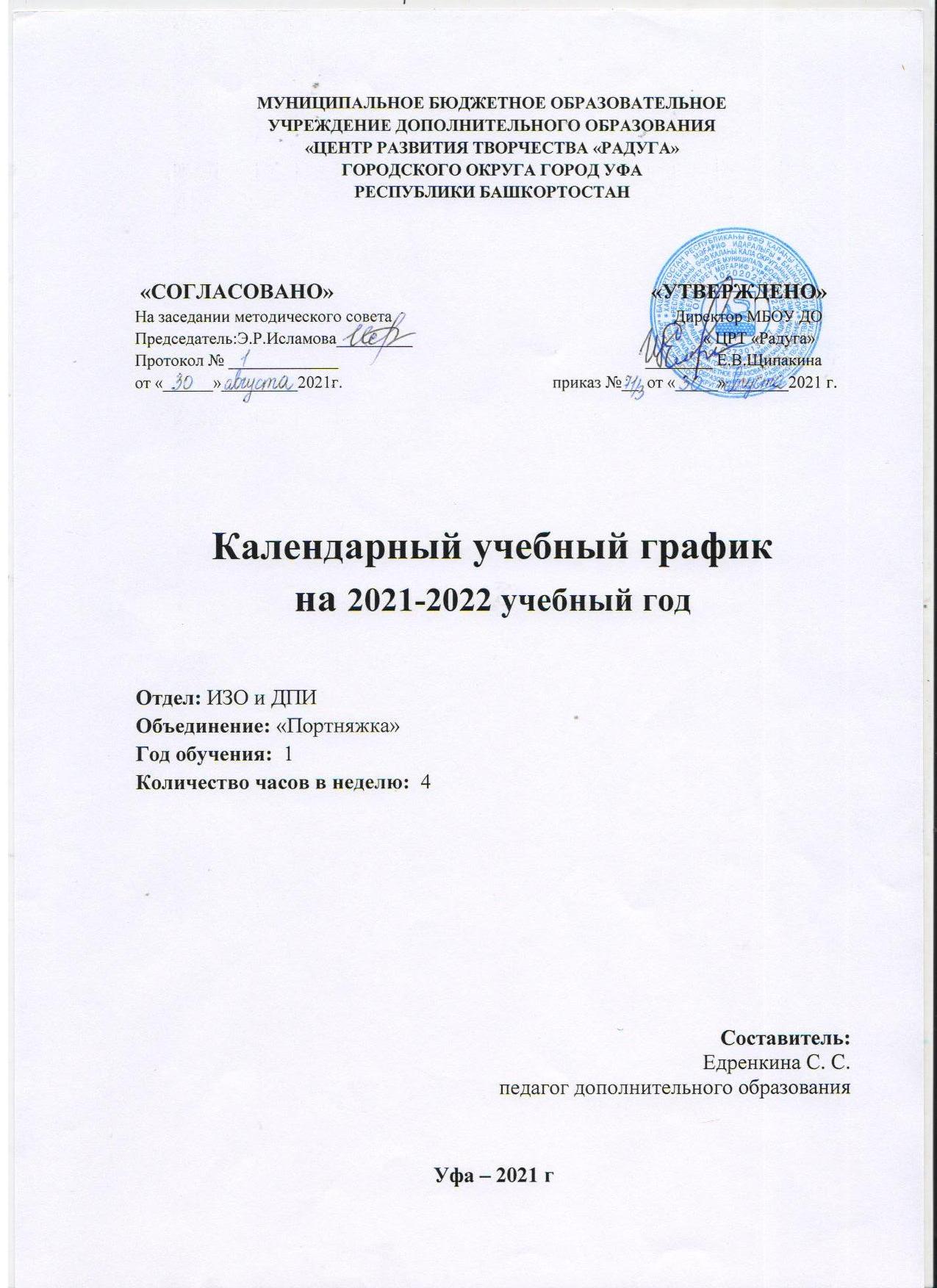 Пояснительная записка.При составлении календарно-тематического плана учитывались: дополнительная  общеобразовательная программа «Портняжка», план учебно-воспитательной работы  «ЦРТ «Радуга», план организационно – массовой работы района и города на 2021-2022 учебный год. Объединение посещают учащиеся, успешно закончившие трёхгодичный курс обучения в объединение «Белошвейка» ДПИ, имеющие грамоты и дипломы районных, городских, республиканских, российских и международных уровней, желающие продолжить обучение в направлении декоративно-прикладного творчества.Обучение в объединение  направлено на развитие творческих способностей одарённой личности, так как   проблема раннего выявления и обучения талантливых учащихся – одна из самых важных в сфере образования на сегодняшний день. Занятия в объединение целенаправленны на профессиональный рост и социализацию талантливых учащихся  и более богатого, глубокого и умелого усвоения знаний в области декоративно – прикладного искусства, а также на формирование наиболее комплексных характеристик мышления (гибкость ума, внимание, память, воображение, анализ и т.д.).Характеристика объединения:количество групп – 1количество учащихся – 15год обучения -  1количество часов в неделю 4 часа – 2 раза в неделюзанятия проводятся по 2 часа – 2 раза в неделюОсобенности   года:Год народного искусства и культурного наследияГод здоровья и активного долголетия В течение учебного года будут проводиться мероприятия, посвящённые  знаменательным датам, с учётом особенностей года.Цель: Развитие творческих способностей и содействие личностному росту одарённых учащихся на основе изучения декоративно-прикладного искусства.     Задачи:Образовательные:Познакомить с различными видами декоративно-прикладного искусства.Познакомить с новыми технологиями в рукоделии, новыми методиками.Познакомить с терминологией, особенностями цветовой гаммы, композиционного решения.Познакомить с разнообразием видов художественной обработки ткани.Развивающие:Развивать умение создавать самостоятельные художественные проекты.Развивать творческую активность и способность к творческому самовыражению.Способствовать формированию художественно-конструктивных способностей.Развивать умения и практические навыки работы с материалами в ДПИ.Воспитательные:Воспитывать эстетическое отношение к декоративно-прикладному искусству.Воспитывать усидчивость, аккуратность, активность и потребность к самообразованию.Формирование у учащихся положительного отношения к обычаям и культурному наследию разных народов, понимание и осознание их уникальности и необычностиПрогнозируемые результаты.По окончанию объединения «Портняжка» учащиеся должны:Знать:правила техники безопасности; разновидности материала используемого в ДПИ;особенности композиционного решения, цветоведения;различные виды рукоделия;технологию лоскутного шитья, аппликации из ткани;декоративно – прикладное искусство народов живущих в Республике Башкортостан.Уметь:правильно организовывать рабочее место, выполнять правилапо технике безопасности на практике;правильно пользоваться материалом, инструментом для шитья;самостоятельно выполнять схемы и эскизы для работы в технике лоскутного шитья;выполнять самостоятельно работы в различных видах рукоделия;решать самостоятельно художественно – творческие задачи.Учебный план  1-го год обученияСентябрьОктябрь                                                                                                Ноябрь                                                                                                    ДекабрьЯнварь                                                                                                             Февраль                                                                                                    МартАпрельМай.ТемаВсегоТеорияПрактика1.Введение.22-2.Аппликация из ткани. Плоскостная и объемная аппликация.204163.Стильные штучки. Текстильные аксессуары.304264.Украшение из войлока.204165.Лоскутные игрушки. История и традиции игрушечного ремесла.264226.Мозаика лоскутных узоров.284247.Экскурсии. Выставки. Массовая работа.16888.Итоговое занятие.22-Итого: 14432112№Наименование темыКоличество часов1.Тема: Введение.Теория:Знакомство с познавательной  деятельностью в текущем учебном году. Материалы и инструменты. Правила ТБ и ОТ.  Организационные  работы.22.Тема: Аппликация из ткани.Теория: Развитие прикладного искусства и народного творчества русского и башкирского народов.Аппликация – как вид ДПИ. Аппликация в оформлении одежды и интерьера. Виды аппликаций. Технология выполнения аппликаций из ткани. Правила по ОТ и ТБ.Практика: выполнение композиций, картины-панно в технике аппликации из ткани. Работа по эскизам и образцам.- «Домик в деревне» - «Осенняя фантазия»- «Осенний пейзаж»- «Башкирский орнамент»- «Башкирский коврик»- «Башкирские мотивы»Оборудование: различные кусочки ткани, флизелин, нитки, иглы для ручной работы, ножницы, булавки, клей карандаш.242223.Тема: Стильные штучки.Теория: Аксессуары из ткани. Виды украшений в лоскутной технике. Декорирование в одежде. Декоративные заплаты. Правила по ОТ и ТБ при выполнении работ.Практика: Изготовление различных цветов из ткани, украшения для одежды из различных лоскутков ткани.- Брошь  «Роза»- Бусы из ткани- Браслет- Джинсовая детская сумочка- Кулон из драпаОборудование: ножницы, ручные иглы, х/б нитки, шерстяные разно фактурные кусочки ткани, клей карандаш, флизелин.Для оформления: бусы, монетки, тесьма, кружево, бисер, пайетки.224184.Тема: Украшения из войлокаТеория: Войлок – природный материал. Сухое и мокрое валяние. Украшения из войлока. Технология выполнения. Инструменты и материал.Правила ОТ и ТБ на занятиях.Практика: Украшения из войлока в технике сухого и мокрого валяния.- Брошь-цветок «Мак»- Игрушка «Снеговик»- Бусы «Летняя полянка»- Картина-панно «Зимний пейзаж»Оборудование: игла для фильцевания (валяния), ножницы, клей губка или щётка для валяния, пупырчатая клеёнка, мыльный раствор (для мокрого валяния), шерсть разных цветов и оттенков. Для оформления: бусы, бисер, тесьма.244205.Тема: Лоскутные игрушки.Теория: История народной игрушки. Тряпичные обрядовые куклы. История и традиции лоскутного шитья. Технология пошива лоскутных игрушек.Правила по ОТ и ТБ при работе с инструментами и материалом.Практика:  Пошив игрушек  из хлопчатобумажных кусочков ткани. Декорирование и оформление.- «Клоун»- «Золотая рыбка»- «Черногривая лошадка»- «Матрёшка»- «Бабушкина кукла»- «Совушка»Оборудование: ножницы, лекалы, мел, карандаш, иглы, иглы для ручной работы, нитки, х/б кусочки ткани, драп, флис, флизелин.Для оформления: бусы, бисер, тесьма, кружево, мелкие пуговицы.284246.Тема: Мозаика лоскутных узоров.Теория: Лоскутное шитьё – как один из увлекательных видов рукоделия.Развитие лоскутного шитья в России.Цветовое решение изделий. Лоскутные узоры из геометрических фигур. Технология соединения блоков. Правила ОТ и ТБ на занятиях.Практика: Изделия для оформления интерьера. Картины-панно из лоскутных узоров с использованием геометрических форм.- Панно «Тюльпан»- «Разноцветные соты»- «Панно из квадратов»- «Панно из треугольников»- Панно «Мозаика»- «Необычные корзинки»- «Сердечные узоры» Оборудование: ножницы, иглы для ручной работы, нитки, мел, лекалы, кусочки х/б ткани, флизелин.Схемы сборки лоскутных блоков.264227.Экскурсии. Выставки.- «Детский натюрморт»- «Традиции.Творчество.Современность.»- « В союзе с природой»- Городские выставки по ИЗО и ДПИ в музеях города.168.Итоговое занятие.Организация и проведение итоговой выставки. Анализ работы.2№ТемазанятияОбщеекол-во часовТеорияВремятеорииПрактикаВремя практикиСредства обученияВоспитательная работа1.Вводное занятие.2Правила внутреннего распорядка, правила ОТ и ТБ.2-Инструкции.Материалы и  инструменты.Соблюдениеправил по ТБ.2.Аппликациякак вид ДПИ.2Виды аппликаций. Аппликация в оформлении  одежды и интерьера.2-Образцы изделий.3.Аппликация«Домик в деревне».4Технология выполнения.Композиционное решение.0,5Выполнение аппликации из ткани3,5Инструменты и материалы для работы.Воспитание позитивного отношения к ручному труду.4.Аппликация«Осенняя фантазия».4Цветовое и композиционное решение в работе.0,5Выполнение аппликации из ткани.3,5Демонстрационный материал. Инструменты и материалы для работы.5.Аппликация«Осенний пейзаж».4-Выполнение аппликации из ткани.4Иллюстрацииосенних пейзажей.6.Башкирский орнамент.2История и традиции.2-Образцы башкирского орнамента.Итого:18ч.711№Тема занятияОбщеекол-во часовТеорияВремятеорииПрактикаВремя практикиСредства обученияВоспитательная работа1.Башкирскийорнамент в быту.2Иллюстрации  с изображением быта башкирского народа.0,5ВыполнениеАппликации«Башкирский коврик»1,5Демонстрацион-ный Материал.2.Аппликация«Башкирскиемотивы».4Технология поэтапного выполнения.0,5Выполнение аппликации из ткани.3Материалы и инструменты для работы.Беседа, посвященная Дню Республики Башкортостан.3.СтильныеШтучки.2Аксессуарыиз ткани.Виды украшений.0,5Изготовление брелка из фетра.1,5Демонстрацион-ный материал.4.Косметичка из ткани.4Технология пошива.0,5Пошив и оформление косметички из ткани.3,5Образцы изделий.Инструменты и материалы для работы.Формирование бережного отношения к инструментам и изделиям, выполненными своими руками.5.Текстильная заколка.2Технология поэтапного выполнения.0,5Самостоятельнаятворческая работа.Изготовление заколки из ткани.1,5Образцы изделий.Инструменты и материалы для работы.Итого:14ч.214№Тема занятияОбщеекол-во часовТеорияВремятеорииПрактикаВремя практикиСредства обученияВоспитательная работа1.Каникулярное мероприятие. Онлайн экскурсия.222.Текстильные аксессуары.2Текстильные украшения в одежде.2-3.Брошь «Роза».4Технология изготовления цветка из ткани.0,5Изготовление розы из ткани.3,5Образцы изделий.Инструменты и материал  для работы.Беседа, посвященная Дню народного единства.4.Бусы из ткани.4Технология изготовления бус из ткани. Подбор ткани.0,5Изготовление бус из ткани.3,5Инструменты и материал  для работы.5.Бусы из кожи.2Технология изготовления0,51,5Образцы изделий.5.Браслет.4Технология поэтапного   изготовления.0,5Плетение браслета из шнура.3,5Образцы браслетов. Инструменты и материалы для работы.Беседа на тему:«Терпение и труд всё перетрут».Итого:18ч.414№Тема занятияОбщеекол-во часовТеорияВремятеорииПрактикаВремя практикиСредства обученияВоспитательная работа1.Кулон из ткани2Просмотр иллюстрированного материала с изображением украшений.0,5Выполнение кулона из драпа.Декорирование1,5Инструменты и материалы для работы.Развитие интереса к культурным традициям.2.Детская сумочка4Полезные вещи из старых вещей0,5Пошив детской сумочки из джинсовой ткани.3,5Образцы изделий. Инструменты и материалы для работы.Беседа по теме: «Мастера народного творчества»3.Украшения из войлока2Технология работы с войлоком. Сухое и мокрое валяние.2-Образцы изделий из войлока.Беседа о празднике «12декабря – день конституции РФ».Брошка – цветок «Мак»4Техника мокрого валяния.0,5Изготовление лепестков, серединки. Сборка цветка.3,5Демонстрационный материал. Инструменты и материалы для работы.4.Игрушка из войлока «Снеговик»4Технология поэтапного изготовления игрушки.0,5Изготовление игрушки из войлока.3,5Образец игрушки.Инструменты и материалы для работы.5.Новогодниемероприятие для  детей.2-2Беседа о празднике «Новый год».Итого:18 ч.414№Тема занятияОбщеекол-во часовТеорияВремятеорииПрактикаВремя практикиСредства обученияВоспитательная работа1.Каникулярное мероприятие.Посещение ледового городка 22Беседа по теме: «Основы безопасности жизни»2.Кольцо «Божья коровка»4  Техника сухого валяния. Цветовое решение.0,5Поэтапное валяние изделия. Оформление.3.5 Образец изделия.Материал: шерсть,игла для фильцевания, губка для валяния, клей, бисер, ножницы.3.Бусы «Летняя полянка»4Техника сухого валяния.0,5Поэтапное валяние изделия. Оформление.3,5Образец изделия.Материал: шерсть (разных цветов), игла для фильцевания, губка для валяния, клей, бусы, ножницы.Беседа по теме: «Народные календарные праздники. Традиции и история».4.Самостоятельная творческая работа «Войлочные украшения»4Повторение технологического процесса0,5Выполнение войлочных украшений.3,5Демонстрационный материал. Инструменты и материалы для работы.Итого:14 ч.1,510,5№Тема занятияОбщеекол-во часовТеорияВремятеорииПрактикаВремя практикиСредства обученияВоспитательная работа1.Картина-панно«Зимний пейзаж».4Просмотр иллюстрированного материала о зиме.0,5Выполнениекартины-панно«Зимний пейзаж».3,5Материал(холодные цвета войлока) инструменты для работы2.Лоскутные игрушки.4История игрушки.Народныепромыслы.Традиции.1Изготовление традиционной лоскутной куклы.3Демонстрационный материал. Лоскуты хлопчатобумажной ткани, набивка, нитки.Воспитывать потребность постоянного общения с произведениями ДПИ.3.Лоскутная игрушка «Клоун».4Виды хлопчатобумажной ткани. Рисунок в лоскутной технике.0,5Подбор ткани. Сборка. Оформление игрушки. Декорирование3,5Образцы изделия. Инструменты и материал.4.Лоскутная игрушка «Золотая рыбка».2Технология соединениялоскутных деталей.0,5Пошив лоскутной игрушки «Золотая рыбка».3,5Образцы изделия. Инструменты и материал.Беседа о празднике «День защитника Отечества».Итого:14 ч.2,513,5№Тема занятияОбщеекол-во часовТеорияВремятеорииПрактикаВремя практикиСредства обученияВоспитательная работа1.Лоскутная игрушка «Черногривая   лошадка».4Технология изготовления лоскутной игрушки.0,5Пошив лоскутной игрушки.3.5Инструменты и материал,х/б ткань, нитки, ножницы, мелкие пуговицы, тесьма.2.Лоскутная игрушка «Матрёшка».4Просмотр иллюстрированного материала с изображением матрёшек.0,5Пошив лоскутной игрушки «Матрёшки».Декорирование3,5Образцы изделия. Инструменты и материал.Беседа о празднике«8 марта».3.  Лоскутная    игрушка «Бабушкина кукла».4Технология изготовления лоскутной куклы.0,5Изготовление лоскутной куклы. Украшение.3,5Образцы кукол в лоскутной технике.4.Лоскутная игрушка «Совушка».4Технология изготовления лоскутной игрушки.0.5Подбор ткани. Работа по схеме. Пошивигрушки.1,5Демонстрационный материал.Инструменты и материалы для работы.Воспитание уважения к народным традициям.Каникулярное мероприятие.Онлайн экскурсия. «Народные костюмы»22Итого:18ч.216№Тема занятияОбщеекол-во часовТеорияВремятеорииПрактикаВремя практикиСредства обученияВоспитательная работа1.Мозаика лоскутных узоров.2История лоскутного шитья.Разнообразие видов лоскутного шитья.2-Демонстрационный материал в лоскутной технике.2.Панно «Тюльпан» из лоскутов ткани.4Технология пошива. Знакомство со схемой сборки.0,5Подбор х/б ткани. Соединение блоков. Пошив изделия.3,5Образец изделия.Материал: х/б ткани. Инструменты ножницы, игры, нитки, флизелин.Беседа по теме: «Развитие лоскутного шитья в России»3.Разноцветные соты.4Технология ручной сборки.0,5Сборка деталей. Пошив изделия.3,5Образцы изделий.Инструменты и материал для работы.Воспитание уважения к народному творчеству4.Панно из квадратов.4Повторение технологического процесса0,5Сборка деталей. Пошив изделия.3,5Образцы изделий  из квадратныхлоскутков ткани.5.Панно из треугольников.2Технология ручной сборки0,5Сборка деталей. Пошив изделия.1,5Инструменты и материалы для работы.Итого:16 ч.412№Тема занятияОбщеекол-во часовТеорияВремятеорииПрактикаВремя практикиСредства обученияВоспитательная работа1.Панно из треугольников2-Пошив и сборка блоков.2Инструменты и материалы для работы.2.Панно «Мозаика».4ТехнологияСоединенияРазличных кусочков ткани.0,5Подбор ткани. Соединение деталей. Пошив изделия.3,5Демонстрационный материал.Изделия в лоскутной технике.Беседа о праздниках 1 мая и 9 мая3.Необычные корзины.4Технология работы по схеме.0,5Подбор х/б ткани.Поэтапная сборка деталей. Пошив изделия.3,5Образцы изделий.Инструменты и материал для работы.4.«Сердечные» узоры.2Технология соединения блоков.0,5Лоскутное панно: «Сердечные узоры». Сборка. Пошив1,5Образцы изделий.Инструменты и материал для работы.5.ИтоговоеЗанятие.2Анализ работы за текущий год.Итоговая выставка.2Итого:14ч.3,510,5Итого:14432112